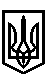 ТРОСТЯНЕЦЬКА СІЛЬСЬКА РАДАСТРИЙСЬКОГО РАЙОНУ ЛЬВІВСЬКОЇ ОБЛАСТІХІV сесія VІІІ скликанняР І Ш Е Н Н Я                  2021 року                                 с. Тростянець		                                 ПРОЄКТПро затвердження проєкту землеустрою  щодо відведення земельних ділянок для ведення особистого селянського господарстваі передачу їх у власність Баймак Г.М. в с. Тростянець               Розглянувши заяву Баймак Г.М. про затвердження проєкту землеустрою щодо відведення земельних ділянок для ведення особистого селянського господарства в селі Тростянець і передачу їх у власність,  враховуючи висновок постійної комісії сільської ради з питань земельних відносин, будівництва, архітектури, просторового планування, природних ресурсів та екології, відповідно до статей 12, 81, 118, 121, 122, 186  Земельного Кодексу України,  пункту 34 частини першої статті 26 Закону України «Про місцеве самоврядування в Україні»,  сільська радав и р і ш и л а:          1. Затвердити проєкт землеустрою щодо відведення земельних ділянок Баймак Галині Миколаївні:       - для ведення особистого селянського господарства (ІКН 4623081200:05:002:0226) площею 0,0903 га в селі Тростянець;       - для ведення особистого селянського господарства (ІКН 4623081200:05:002:0226) площею 0,0979 га в селі Тростянець;       - для ведення особистого селянського господарства (ІКН 4623081200:05:002:0226) площею 0,0954 га в селі Тростянець.         2. Передати безоплатно у приватну власність Баймак Галині Миколаївні:       - для ведення особистого селянського господарства (ІКН 4623081200:05:002:0226) площею 0,0903 га в селі Тростянець;       - для ведення особистого селянського господарства (ІКН 4623081200:05:002:0226) площею 0,0979 га в селі Тростянець;       - для ведення особистого селянського господарства (ІКН 4623081200:05:002:0226) площею 0,0954 га в селі Тростянець.          3. Контроль за виконанням рішення покласти на постійну комісію з питань земельних відносин, будівництва, архітектури, просторового планування, природних ресурсів та екології  (голова комісії І. Соснило).Сільський голова                                                          	                       	 Михайло ЦИХУЛЯК